У К Р А Ї Н АГОЛОВА ЧЕРНІВЕЦЬКОЇ ОБЛАСНОЇ РАДИРОЗПОРЯДЖЕННЯ27  січня 2022 р.                                                                                            № 17Про затвердження паспортівбюджетних програм на 2022 рікКеруючись статтею 22 Бюджетного кодексу України, частиною 7 статті 55 Закону України «Про місцеве самоврядування в Україні», відповідно до рішення 6-ї сесії обласної ради VІІІ скликання від 22.12.2021 №364-6/21 «Про обласний бюджет Чернівецької області на 2022 рік», Правилами складання паспортів бюджетних програм місцевих бюджетів та звітів про їх виконання затверджених наказом Міністерства фінансів України від 26.08.2014 № 836 «Про деякі питання запровадження програмно-цільового методу складання та виконання місцевих бюджетів» із змінами та доповненнями:Затвердити паспорти бюджетних програм на 2022 рік за КПКВК МБ 0110150 «Організаційне, інформаційно – аналітичне та матеріально - технічне забезпечення діяльності обласної ради, районної ради, районної у місті ради (у разі її створення), міської, селищної, сільської рад», за КПКВК МБ 0110180 «Інша діяльність у сфері державного управління», за КПКВК МБ 0117680 «Членські внески до асоціацій органів місцевого самоврядування», за КПКВК МБ 0117700 «Реалізація програм допомоги і грантів Європейського Союзу, урядів іноземних держав, міжнародних організацій, донорських установ», за КПКВК МБ 0118420 «Інші заходи у сфері засобів масової інформації», що додаються. Голова обласної ради                                                       Олексій БОЙКО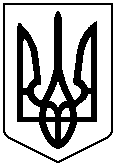 